Bestätigung des zuständigen Gemeindeamtes (Magistrates)Bestätigung des zuständigen Gemeindeamtes (Magistrates)Bestätigung des zuständigen Gemeindeamtes (Magistrates)Bestätigung des zuständigen Gemeindeamtes (Magistrates)Bestätigung des zuständigen Gemeindeamtes (Magistrates)Bestätigung des zuständigen Gemeindeamtes (Magistrates)Bestätigung des zuständigen Gemeindeamtes (Magistrates)Bestätigung des zuständigen Gemeindeamtes (Magistrates)Bestätigung des zuständigen Gemeindeamtes (Magistrates)Bestätigung des zuständigen Gemeindeamtes (Magistrates)Bestätigung des zuständigen Gemeindeamtes (Magistrates)Bestätigung des zuständigen Gemeindeamtes (Magistrates)Bestätigung des zuständigen Gemeindeamtes (Magistrates)Ortsüblicher Quadratmeterpreis:Ortsüblicher Quadratmeterpreis:Ortsüblicher Quadratmeterpreis:Ortsüblicher Quadratmeterpreis:Gst. Nr.:BezeichnungsartBezeichnungsartBezeichnungsartBezeichnungsartBezeichnungsartBezeichnungsartBezeichnungsartBezeichnungsartQuadratmeterpreisQuadratmeterpreisQuadratmeterpreisQuadratmeterpreis     €     €     €     €     €     €     €     €     €     €     €     €Die ursprüngliche Baubewilligung ist mindestens 20 Jahre alt Die ursprüngliche Baubewilligung ist mindestens 20 Jahre alt Die ursprüngliche Baubewilligung ist mindestens 20 Jahre alt Die ursprüngliche Baubewilligung ist mindestens 20 Jahre alt Die ursprüngliche Baubewilligung ist mindestens 20 Jahre alt Die ursprüngliche Baubewilligung ist mindestens 20 Jahre alt Die ursprüngliche Baubewilligung ist mindestens 20 Jahre alt  JA JA JA NEIN NEIN NEINIst das zu förderende Objekt als erhaltungswürdig anzusehen?Ist das zu förderende Objekt als erhaltungswürdig anzusehen?Ist das zu förderende Objekt als erhaltungswürdig anzusehen?Ist das zu förderende Objekt als erhaltungswürdig anzusehen?Ist das zu förderende Objekt als erhaltungswürdig anzusehen?Ist das zu förderende Objekt als erhaltungswürdig anzusehen?Ist das zu förderende Objekt als erhaltungswürdig anzusehen? JA JA JA NEIN NEIN NEINDatumDatumAmtssiegelAmtssiegelBürgermeister/inBürgermeister/inBürgermeister/inBürgermeister/inBürgermeister/inBürgermeister/inBürgermeister/inAmt der Bgld. LandesregierungAbteilung 3 - FinanzenHauptreferat WohnbauförderungEuropaplatz 17000 Eisenstadt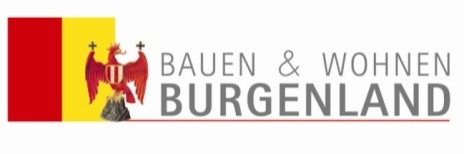 Betreff:ZahlAnsuchen um  Ansuchen um  vomFörderungswerberInnen/DarlehensnehmerInnen:FörderungswerberInnen/DarlehensnehmerInnen:FörderungswerberInnen/DarlehensnehmerInnen:FörderungswerberInnen/DarlehensnehmerInnen:Bauort:KG